Publicado en Donostia - San Sebastián el 16/11/2018 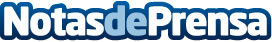 Un centenar de farmacéuticos guipuzcoanos debaten sobre 'Las claves que afectarán a la farmacia'Durante un encuentro organizado por Diariofarma y Teva, en colaboración con el Colegio Oficial de Farmacéuticos de Gipuzkoa, en el que se abordaron cuestiones como el desabastecimiento, la homeopatía o los servicios profesionales farmacéuticos asistenciales, entre otrosDatos de contacto:Gabinete de Prensa COFG943223750Nota de prensa publicada en: https://www.notasdeprensa.es/un-centenar-de-farmaceuticos-guipuzcoanos Categorias: Industria Farmacéutica País Vasco http://www.notasdeprensa.es